پژوهشکده هنرهای سنتی اسلامیفراخوان اولویت‌های پژوهشی در سال 1391معمارنت- پژوهشکده هنرهای سنتی- اسلامی پژوهشگاه فرهنگ، هنر و ارتباطات، اولویت‌های پژوهشی خود را در سال 1391 اعلام کرد.این موضوع‌ها که در سه گروه معماری اسلامی؛ کتابت و نگارگری؛ سنت‌ها و مفاخر فرهنگی و هنری ایران طبقه بندی می‌شوند  بصورت تفضیلی در جداول جداگانه شرح داده شده است.متقاضیان به همکاری در طرح‌های پژوهشی می‌بایست با کارشناس مربوط به هر گروه از طریق شماره تلفن 2357733-0311  تماس بگیرند.اولویتهای پژوهشی  گروه  سنتها و مفاخر فرهنگی و هنری ایران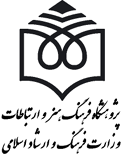 اولویتهای پژوهشی  گروه  کتابت و نگارگریبرنامه پژوهشی گروه معماری اسلامیاولویتهای پژوهشی گروه معماری اسلامیقالب اجرااولویت اجراموضوع پژوهشردیفمحور و اولویت پژوهشیردیفپژوهش علمی1راهکارهای بهره‌گیری از فرهنگ پوشاک عشایر ایران در طراحی مدهای جدید1سنت‌ها1پژوهش علمی1کار آفرینی فرهنگی و توسعه اقتصاد هنرهای سنتی2هنرهای سنتی2گزارش فرهنگی1تبیین بایسته‌ها و الگوهای اخلاقی در حوزه‌ی هنرهای سنتی3هنرهای سنتی2پژوهش علمی1جایگاه و اهمیت هنرهای سنتی در الگوی اسلامی- ایرانی پیشرفت در حوزه فرهنگ و هنر4هنرهای سنتی2گزارش فرهنگی1بازشناسی ارزش‌های هویتی منعکس شده در آثار مفاخر قلمزنی  معاصر اصفهان5مفاخر هنری3گزارش فرهنگی1بازشناسی ارزش‌های فرهنگی و هنری مفاخر هنر منبت معاصر ایران6مفاخر هنری3پژوهش علمی1خاندان تجویدی و  جایگاه آنان در نگارگری معاصر ایران7مفاخر هنری3گزارش فرهنگی1بررسی خدمات هنری استاد محمود فرشچیان در حوزه‌ی نشر مفاهیم اسلامی منعکس شده در آثار هنری8مفاخر هنری4مجموعه مقالات1مجموعه مقالات بازشناسی ارزش‌های فرهنگی مفاخر نگارگری معاصر اصفهان9مفاخر هنری4پژوهش علمی1بررسی زندگی، آثار و نقش محتشم کاشانی در حفظ و صیانت از فرهنگ عاشورایی10مفاخر فرهنگی5قالب اجرااولویت اجراموضوع پژوهشردیفمحور و اولویت پژوهشیردیفگزارش فرهنگی1راهکارهای احیای بوم سازی سنتی در هنر نگارگری1نگارگری1پژوهش علمی1مطالعه نقش مایه های اسلیمی و ختایی بکار رفته در هنرهای سنتی ایران جهت ارائه الگوهای دیجیتالی2تذهیب و گل ومرغ2پژوهش علمی1بررسی جایگاه هنرگل و مرغ سازی در هنر نگارگری ایران3تذهیب و گل ومرغ2پژوهش علمی1تحلیل و بررسی نقش و جایگاه هنر تذهیب در کتاب آرایی قرآن در مکاتب هنر نگارگری دوره معاصر4تذهیب و گل ومرغ2پژوهش علمی1ارزش های زیبا شناسی خوشنویسی جهان اسلام و راهکارهای بهره گیری از آن در انتقال مفاهیم اسلامی5کتابت و خوشنویسی3پژوهش علمی1تحلیل موضوعی کتیبه های مساجد عصرصفوی اصفهان و ضرورت استفاده آن در ابنیه مذهبی معاصر6کتابت و خوشنویسی3گزارش فرهنگی1راهکارهای ترویج و بهره گیری از خطوط اسلامی ایران در هنر دوره معاصر7کتابت و خوشنویسی3گزارش فرهنگی1تحلیل آثار نقاشی دوسالانه نقاشی سال1390 (بخش هرات) و میزان تاثیرپذیری این آثار از نگارگری مکتب هرات8کتابت و نگارگری4مجموعه مقالات1مجموعه مقالات آسیب شناسی نگارگری معاصر ایران9کتابت و نگارگری4ترجمه1Mahiv,Banu.(OsmaniMinyaturSanati)10کتابت و نگارگری56ترجمه1Persian Painting from the Mongols to the Qajar11کتابت و نگارگری56قالب اجرااولویت اجراموضوع پژوهشردیفمحور و اولویت پژوهشیردیفپژوهش علمی1مفهوم قناعت و صرفهجویی در خانههای تاریخی و ارائه راهکار به منظور بهرهگیری از این مفهوم در مسکن امروز1معماری اسلامی -  ایرانی1پژوهش علمی1بررسی علل فرهنگی _ تاریخی تداوم یا گسست در معماری و شهرسازی اسلامی ایران2معماری اسلامی -  ایرانی1پژوهش علمی1تحلیل هندسی ابعاد در مساجد تاریخی و ارائه راهکار برای طراحی تناسبات هندسی در مساجد معاصر 3معماری اسلامی -  ایرانی1پژوهش علمی و تالیف کتاب 1مستندنگاری تأثیر مفاهیم اسلامی در آثار معماری اسلامی ایران4معماری اسلامی -  ایرانی1گزارش فرهنگی1حفظ و احیای ارزشهای فرهنگی در بافت تاریخی و بناهای اسلامی ایران 5معماری اسلامی -  ایرانی1پژوهش علمی1ارائه الگو برای ساخت شهرک سینمایی براساس مشخصههای معماری و شهرسازی هر دوره تاریخی6معماری و سینما2پژوهش علمی1ارائه الگو برای طراحی حسینیهها و تکایا براساس فرهنگ عاشورا در شهرهای مختلف ایران7معماری و فرهنگ عاشورا3پژوهش علمی1زیباییشناسی منظر فرهنگی در معماری اسلامی ایران و ارائه راهکار برای دوران معاصر8معماری منظر4پژوهش علمی1راهکارهای افزایش شناخت نسل نو از معماری اسلامی ایران9معماری و آموزش5قالب اجرااولویت اجراموضوع پژوهشردیفمحور و اولویت پژوهشیردیفطرح پژوهشی1مستندسازی منابع شفاهی معماری سنتی ایران(استادکاران معماری)15مستندسازی منابع شفاهی معماری سنتی ایران6مجموعه مقالات1مجموعه مقالات طبقهبندی، شناخت و احیای تزیینات معماری اسلامی ایران و ارائه راهکار برای دوره معاصر 10تزئینات معماری اسلامی7پژوهش علمی1ریختشناسی طاقها در مساجد ایران به منظور ارائه راهکار در بناهای مذهبی معاصر11مستندسازی معماری اسلامی8پژوهش علمی2تطبیق معماری ایران با هنر و ادبیات پس از اسلام 12معماری و سایر هنرها9گزارش فرهنگی1تحلیل تصویر ذهنی مردم از شهر اسلامی و ارائه راهکار برای خلق شهر اسلامی13معماری و سایر هنرها9گزارش فرهنگی1ارائه راهکار برای ارتقاء امنیت در فضای شهری با توجه به اصول شهرسازی سنتی- اسلامی14شهرسازی اسلامی10ترجمه1The city in the Islamic world: salma k. jayyusi, etal (2008)15ترجمه11ترجمه1Islamic gardens & landscapes: d. Fairchild ruggles . university of pensylvania press (2008)16ترجمه11